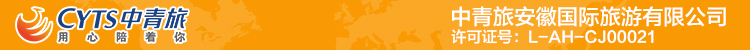 精华游镇江扬州二日游行程单行程安排费用说明服务标准其他说明产品编号ZJ20230001出发地芜湖市目的地江西省行程天数2去程交通汽车返程交通汽车参考航班无无无无无产品亮点无无无无无D1D1行程详情扬州早乘车集合出发赴早乘车赴镇江，游览国际4A级景区——金山寺，（游览时间约60分钟）千年古刹金山寺是中国佛教禅宗四大名寺之一始建于东晋。金山寺庙依山而造，殿宇厅堂幢幢相衔，亭台楼阁层层相接。慈寿塔耸立于金山之巅，拔地而起，突兀云天。从山麓到山顶，一层层殿阁，一座座楼台，将金山密集地包裹起来，山与寺浑然一体。整个金山仿佛就是一座宏伟壮丽的寺庙，构成一组橼摩栋接、丹辉碧映的古建筑群，形成了一种金碧辉煌"寺裹山"奇特风格。后游览南山风景区（游览时间约120分钟）拥有始建于东晋时期的三大古寺——招隐寺、竹林寺、鹤林寺；以及三口名泉——虎跑泉、鹿跑泉、珍珠泉。 六朝后，历代文士名流曾在此隐居，在中国文化史上有重要地位。“米氏云山”书法、《昭明文选》皆出于此，戴颙、苏东坡、周敦颐都和南山有不解之缘。西津渡（游览时间约60分钟）国家AAAA级旅游景区，位于镇江城西的云台山麓，是依附于破山栈道而建的一处历史遗迹。镇江“三山一渡”的“一渡”指的就是西津渡。西津渡始建于六朝，在这条千年文化古街上，遗留下了六朝到清代的许多古迹，就像一座极具内涵的历史文化长廊，这里有三国的古渡，宋朝观音洞，道教铁柱宫，元代的石塔，清朝的救生会，伯先路民国文化街，名副其实的“一眼看千年”。结束后入住。用餐早餐：X     午餐：X     晚餐：X   住宿无D2D2行程详情泰州早餐后游览国家5A级风景名胜区－【瘦西湖】（游览时间约120分钟)，漫步烟柳湖堤，看精巧徐园，游最大的湖上岛屿小金山，乾隆皇帝当年钓鱼的地方钓鱼台，赏秀丽白塔、亭亭玉立五亭桥、 体会二十四桥仍在，波心荡，冷月无声的意境 。游览4A级景区【扬州东关街】（游览时间90分钟，自由活动，东关街位于东门遗址，见证“烽火扬州路”；如此规模宏大、结构复杂并且保存如此完整的古城遗址，在全国是比较罕见，东门遗址是扬州城遗址的重要组成部。可品尝当地小吃，扬州城里最具有代表性的一条历史老街、体验扬州地方民情民俗）。后游览晚清第一名园【何园】（门票自理60元/人游览时间约90分钟)，又名“寄啸山庄”，是一处始建于清代中期的中国古典园林建筑，被誉为“晚清第一园”，面积1.4万余平方米，建筑面积7000余平方米。何园由清光绪年间何芷舠所造，片石山房系石涛大师叠山作品。适时结束愉快的行程，返回温馨的家。用餐早餐：X     午餐：X     晚餐：X   住宿无费用包含全程工作人员服务；全程工作人员服务；全程工作人员服务；费用不包含全程工作人员服务；全程工作人员服务；全程工作人员服务；服务项目服务标准用车马鞍山往返接送30元/成人退改规则.此团为散拼团，如未成团，我社会在出团前36小时外通知您，安排改期或换线（若因不可抗拒的因素取消团队计划除外），否则除退还已交全部团款！我社在出团前36小时内通知您，赔偿客人相应损失：一日游50元/人；二日游100元/人；三日游150元/人。若您因特殊原因临时取消旅行36小时内（离出发前）我们将收取交通损失费用；凡遇人力不可抗拒因素（自然灾害、政治因素等）旅行社可根据实情况对旅游行程更改或取消。请您理解！保险信息《中国公民国内旅游文明行为公约》